§682.  Inspections1.  Authorized.  The department or its duly authorized representatives may enter at all reasonable times upon any private or public property for the purpose of determining whether there is compliance with or violation of the provisions of this Act and the rules issued thereunder, except that entry into areas under the jurisdiction of the Federal Government or its duly designated representative shall be effected only with the concurrence of the Federal Government or its duly designated representative.[PL 1991, c. 151, §2 (AMD).]2.  Equipment inspection.  The department shall promulgate rules requiring periodic inspection, certification and calibration of equipment, capable of emitting ionizing radiation, by certified technicians.[PL 1987, c. 493, §7 (AMD).]3.  Technician certification.  The department shall promulgate rules providing for the qualifications and certification of technicians to inspect, certify and calibrate equipment capable of emitting ionizing radiation.  The rules must also provide for the standardization of calibration equipment, inspection and calibration methodology and reporting procedures.  The department may grant, modify or refuse to issue a certification in accordance with the Maine Administrative Procedure Act, Title 5, chapter 375 subchapter 5. The District Court has exclusive jurisdiction to suspend or revoke a certification of any person found guilty of noncompliance with the rules pertaining to inspection, certification and reporting procedures or misrepresentation of inspection findings.[RR 2009, c. 2, §47 (COR).]4.  Failure to comply.  Persons failing to have their equipment inspected, certified and calibrated, as required in subsection 2, shall be subject to the penalties of section 690‑A.[PL 1983, c. 345, §§13, 14 (NEW).]SECTION HISTORYPL 1983, c. 345, §§13,14 (NEW). PL 1987, c. 493, §7 (AMD). PL 1987, c. 519, §8 (AMD). PL 1991, c. 151, §2 (AMD). PL 1999, c. 547, §B78 (AMD). PL 1999, c. 547, §B80 (AFF). RR 2009, c. 2, §47 (COR). The State of Maine claims a copyright in its codified statutes. If you intend to republish this material, we require that you include the following disclaimer in your publication:All copyrights and other rights to statutory text are reserved by the State of Maine. The text included in this publication reflects changes made through the First Regular and First Special Session of the 131st Maine Legislature and is current through November 1, 2023
                    . The text is subject to change without notice. It is a version that has not been officially certified by the Secretary of State. Refer to the Maine Revised Statutes Annotated and supplements for certified text.
                The Office of the Revisor of Statutes also requests that you send us one copy of any statutory publication you may produce. Our goal is not to restrict publishing activity, but to keep track of who is publishing what, to identify any needless duplication and to preserve the State's copyright rights.PLEASE NOTE: The Revisor's Office cannot perform research for or provide legal advice or interpretation of Maine law to the public. If you need legal assistance, please contact a qualified attorney.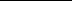 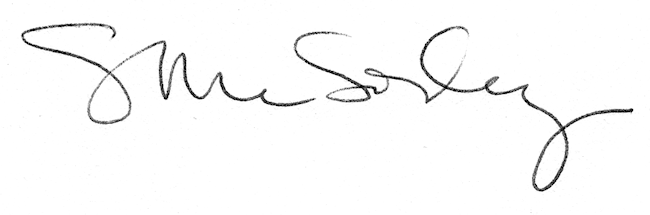 